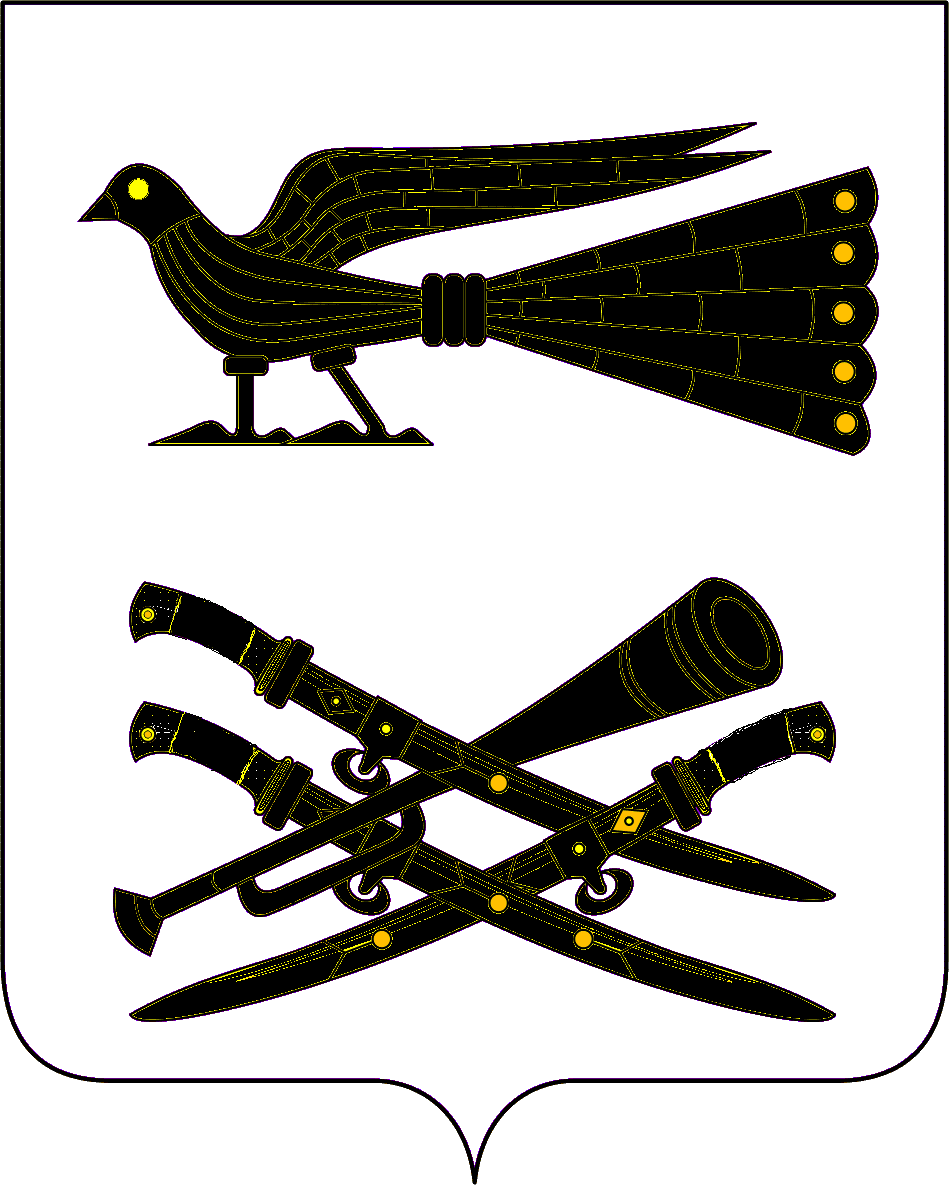 АДМИНИСТРАЦИЯ ПРОЛЕТАРСКОГО СЕЛЬСКОГО ПОСЕЛЕНИЯ КОРЕНОВСКОГО РАЙОНАПОСТАНОВЛЕНИЕот 01.07.2013                                                                                                                          №131 хутор Бабиче-КореновскийО порядке оценки эффективности предоставления налоговых льгот по местным налогам и социальной эффективности по местным налогамв Пролетарском сельском  поселении Кореновского районаВ целях повышения эффективности использования средств                      бюджета Пролетарского сельского поселения Кореновского района                               и создания формализованной методики оценки финансовых последствий предоставляемых налоговых льгот и во исполнение постановления главы администрации (губернатора) Краснодарского края от 25 апреля  2011 года                 № 408 «О проведении исполнительными органами государственной                     власти Краснодарского края оценки эффективности предоставленных (планируемых к предоставлению) налоговых льгот»  постановляю:1. Утвердить порядок оценки эффективности предоставления налоговых льгот по местным налогам в Пролетарском сельском  поселении Кореновского района (прилагается).2. Общему  отделу администрации Пролетарского сельского поселения Кореновского района  (Гвоздева) официально обнародовать  настоящее постановление  и разместить его на официальном сайте администрации Пролетарского сельского поселения Кореновского района  в сети Интернет:www.proletarskoe.ru.3. Контроль за выполнением настоящего постановления возложить на начальника финансового отдела администрации Пролетарского сельского  поселения Кореновского района В.А.Толстякову.4. Настоящее постановление вступает в силу после его подписания.Глава Пролетарского сельского поселенияКореновского района 							              О.В.Руга	ПОРЯДОКоценки эффективности предоставления налоговых льгот по местным налогам в Пролетарском сельском поселении Кореновского района1. Общие положения  1.1. Настоящий Порядок оценки эффективности предоставления налоговых льгот по местным налогам в Пролетарском сельском поселении Кореновского района (далее - Порядок) определяет методику оценки эффективности предоставляемых и планируемых к предоставлению налоговых льгот по местным налогам: земельный налог и налог на имущество физических лиц (далее - налоговые льготы), последовательность действий по оценке эффективности предоставления налоговых льгот, а также требования к представлению результатов оценки эффективности предоставления налоговых льгот.        2. Порядок проведения оценки эффективности предоставления налоговых льгот2.1. Оценка эффективности предоставления налоговых льгот осуществляется финансово-экономическим  отделом  в следующих случаях:а) ежегодно, в срок не позднее 1 августа, - в отношении налоговых льгот, установленных решениями Совета Пролетарского сельского поселения Кореновского района;б) при подготовке проектов о предоставлении налоговых льгот (до внесения проекта в Совет Пролетарского сельского поселения Кореновского района).  2.2. Оценка эффективности предоставления налоговых льгот осуществляется в разрезе налогов и категорий получателей налоговых льгот в соответствии с методикой, предусмотренной разделом 3 настоящего Порядка.  2.3. Результаты оценки эффективности предоставления налоговых льгот представляются в форме аналитической записки (доклада), содержащей:   оценку бюджетной эффективности;   оценку социальной эффективности;   оценку финансовой эффективности;   оценку негативных внешних эффектов предоставления налоговых льгот;   пояснения и расчёты к проведённой оценке эффективности налоговых льгот.  При оценке эффективности налоговых льгот, аналитическая записка (доклад) должна содержать выводы и рекомендации по сохранению, отмене либо изменению налоговых льгот.  При оценке эффективности предлагаемых к установлению налоговых льгот аналитическая записка (доклад) должна содержать выводы о целесообразности (нецелесообразности) установления налоговых льгот.           3. Методика оценки эффективности предоставления налоговых льгот по местным налогам  3.1. Бюджетная эффективность предоставления налоговых льгот определяется одним из следующих способов:  а) на основе сравнения потерь бюджета Пролетарского сельского поселения Кореновского район от предоставления налоговых льгот и прироста доходов (экономии расходов) местного бюджета, возникающих в связи с предоставлением налоговых льгот;  б) на основе сравнения расходов местного бюджета на осуществление поддержки отдельных категорий граждан и организаций при предоставлении налоговых льгот и альтернативных вариантов организации данной поддержки.  3.2. Бюджетная эффективность предоставления налоговых льгот, рассчитываемая на основе сравнения потерь местного бюджета от предоставления налоговых льгот и прироста доходов (экономии расходов) местного бюджета, возникающих в связи с предоставлением налоговых льгот, определяется по формуле:             ПД i  + ЭР i    БЭ i = -------------,  где                ПНЛ iБЭ i - бюджетная эффективность предоставления i-й налоговой льготы;ПД i - фактический (ожидаемый) прирост налоговых и иных доходов в местный бюджет в связи с предоставлением i-й налоговой льготы;ЭР i - фактическое (ожидаемое) сокращение расходов местного бюджета в связи с предоставлением i-й налоговой льготы;ПНЛ i - фактические (ожидаемые) потери местного бюджета от предоставления i-й налоговой льготы.Оценка бюджетной эффективности предоставления налоговых льгот, установленных решениями Совета Пролетарского сельского поселения Кореновского района, производится по отчётному.Оценка бюджетной эффективности планируемых к предоставлению налоговых льгот производится по плановому периоду, не превышающему 5 лет.Оценка бюджетной эффективности предоставления налоговых льгот вышеуказанным способом производится для всех налоговых льгот, за исключением налоговых льгот, целью установления которых является предоставление поддержки отдельным категориям граждан и организаций.Фактический (ожидаемый) прирост поступлений налоговых и иных доходов в местный бюджет в связи с предоставлением налоговых льгот определяется на основе: информации, полученной от фактических (потенциальных) получателей налоговых льгот; прогноза поведения экономических субъектов Пролетарского сельского поселения Кореновского района при предоставлении налоговых льгот; иной информации, позволяющей осуществить оценку фактического (ожидаемого) прироста поступлений налоговых и иных доходов в местный бюджет.  При расчёте фактического (ожидаемого) прироста поступлений налоговых и иных доходов в местный бюджет в связи с предоставлением налоговых льгот может учитываться мультипликативный эффект расширения экономической активности хозяйствующих субъектов Пролетарского сельского поселения Кореновского района.  Потери местного бюджета от предоставления налоговых льгот определяются по следующей формуле:ПНЛ i = НБЗ i x СНЗ i - НБЛ i x СНЛ i ,  где  ПНЛ i - фактические (ожидаемые) потери местного бюджета от предоставления i-й налоговой льготы;  НБЗ i - налогооблагаемая база, относимая к категории плательщиков, которым предоставляется i-я налоговая льгота, до предоставления налоговой льготы;  СНЗ i - налоговая ставка, установленная для плательщиков по i-му налогу в соответствии с законодательством Российской Федерации о налогах и сборах;  НБЛ i - налогооблагаемая база, относимая к категории плательщиков, которым предоставляется i-я налоговая льгота, после предоставления налоговой льготы;  СНЛ i - налоговая ставка по i-му налогу, установленная для категории плательщиков, которым предоставляется i-я налоговая льгота.  3.3. Бюджетная эффективность предоставления налоговых льгот, рассчитываемая на основе сравнения расходов местного бюджета на осуществление поддержки отдельных категорий граждан и организаций в форме налоговой льготы и альтернативных вариантов организации данной поддержки, определяется по формуле:              АЛ i    БЭ i  = ---------,  где              НЛ i  БЭ i - бюджетная эффективность предоставления i-й налоговой льготы;  АЛ i - оценка расходов местного бюджета на организацию поддержки и поддержку отдельных категорий граждан и организаций альтернативным предоставлению i-й налоговой льготы способом, характеризующимся наименьшими издержками для местного бюджета.  НЛi - оценка расходов местного бюджета на организацию предоставления i-й налоговой льготы (в т.ч. потери местного бюджета от предоставления налоговой льготы);  3.4. Социальная эффективность предоставления налоговых льгот признается положительной, если предоставление налоговых льгот направлено на достижение одной из следующих целей:   расширение (поддержание) экономической активности в реальном секторе экономики, а также по приоритетным направлениям развития экономики муниципального образования г. Лакинска;   поддержка малообеспеченных и социально незащищенных категорий граждан;   поддержка осуществления деятельности организаций по предоставлению на территории города услуг в сфере культуры и искусства, физической культуры и спорта, образования, здравоохранения, социальной защиты населения.  Если предоставление налоговых льгот не направлено на достижение ни одной из вышеперечисленных целей, социальная эффективность предоставления налоговых льгот признаётся равной нулю.  3.5. Финансовая эффективность налоговых льгот отражает эффективность налоговых льгот как инструмента государственного управления. Предоставление налоговых льгот считается финансово эффективным, когда предоставление льгот влечёт за собой возникновение соответствующих эффектов, для достижения которых налоговые льготы были установлены либо предлагаются к установлению.  Критериями финансовой эффективности предоставления налоговых льгот выступают:   для налоговых льгот, направленных на социальную поддержку малообеспеченных и социально не защищённых категорий граждан, организаций, предоставляющих социальные и иные услуги малообеспеченным и социально незащищённым категориям граждан, - востребованность налоговых льгот их получателями;  для налоговых льгот, направленных на увеличение доходов (экономию расходов) местного бюджета, - бюджетная эффективность предоставления налоговых льгот;   для налоговых льгот, направленных на активизацию экономической (в т.ч. инвестиционной) деятельности отдельных категорий организаций, - динамика и объём инвестиционных вложений соответствующих категорий организаций;   в случаях, когда налоговые льготы не могут быть отнесены ни к одному из вышеперечисленных типов, - иные критерии.  Финансовая эффективность предоставления налоговых льгот считается низкой при достижении значений критериев оценки, указанных в нижеследующей таблице:  3.6. Оценка негативных внешних эффектов предоставления налоговых льгот должна содержать указания на имеющие место или потенциально возможные негативные внешние эффекты, масштаб данных эффектов либо их отсутствие.  К негативным внешним эффектам предоставления налоговых льгот относятся:   нарушение принципов конкуренции, создание неравных условий деятельности на рынках товаров, работ и услуг;   создание стимулов и возможностей для получения налоговой выгоды лицами, не являющимися прямыми получателями налоговых льгот;   создание препятствий для проведения институциональных реформ в отдельных отраслях экономики и социальной сферы Пролетарского сельского поселения Кореновского район;   иные негативные внешние эффекты предоставления налоговых льгот.Начальник финансового отдела администрации Пролетарского сельского поселения Кореновского района			     В.А.Толстякова	                      ПРИЛОЖЕНИЕУТВЕРЖДЕНпостановлением администрацииПролетарского сельского поселения                                                                   Кореновского района                 от 01.07.2013 №131                           N п/пТип налоговой льготыЗначение критериев, соответствующих низкой финансовой эффективности1.Налоговые льготы, предоставляемые малообеспеченным и социально незащищенным категориям гражданОценка достижения цели- снижения недоимки по местным налогам2.Налоговые льготы, направленные на увеличение доходов (экономию расходов) местного бюджетаБюджетная эффективность предоставления налоговой льготы ниже единицы3.Налоговые льготы, направленные на активизацию экономической (в т.ч. инвестиционной) деятельности отдельных категорий организацийПрирост общего объёма инвестиций соответствующей категории организаций по сравнению с годом, в котором налоговая льгота не предоставлялась, в размере, не превышающем объём предоставленных (планируемых к предоставлению) налоговых льгот